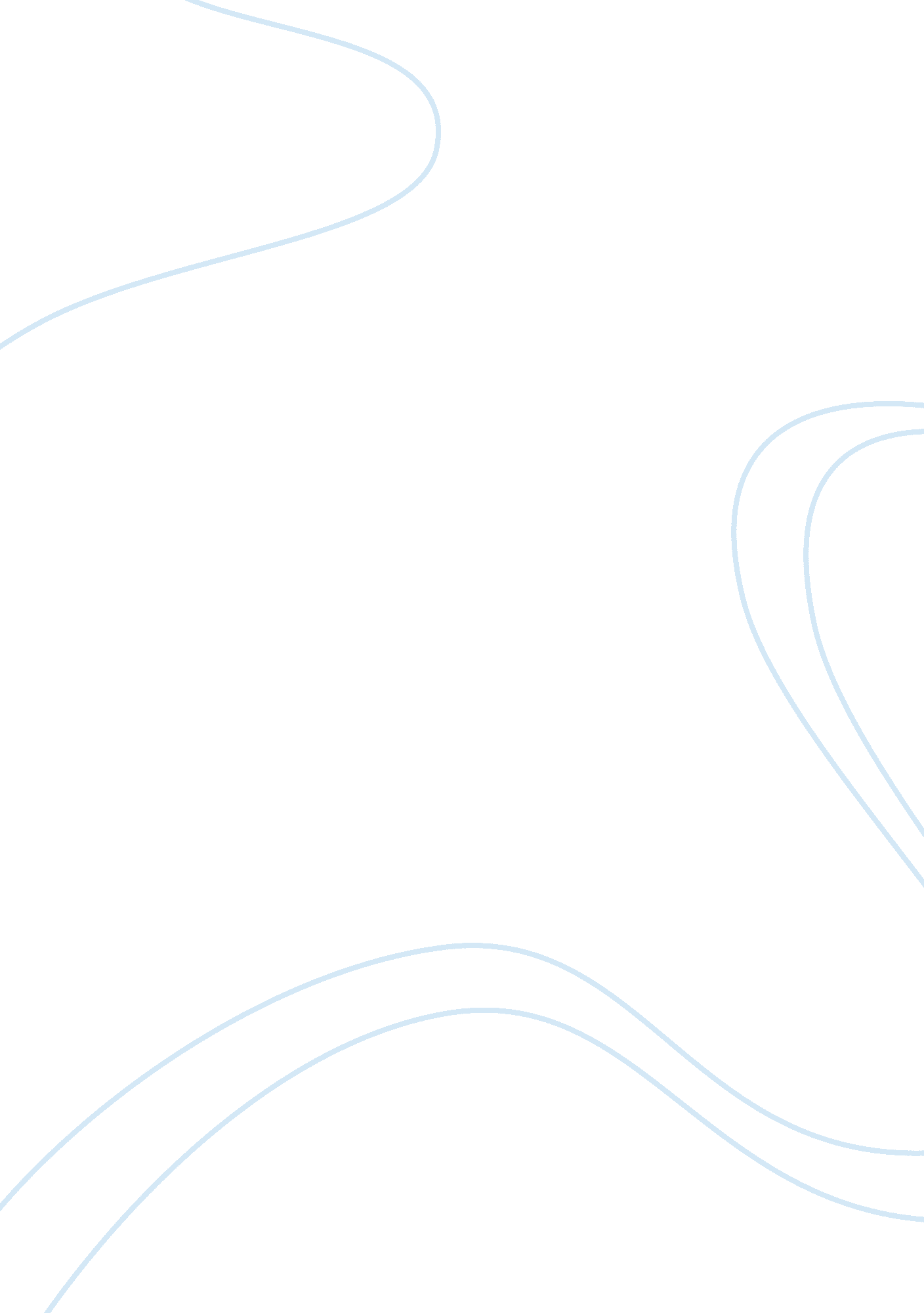 The cause of the english civil war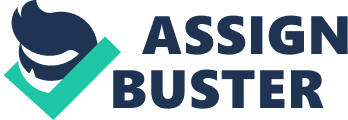 People say that the English civil war was caused by religious disagreements but are they right Thats the question I ask my self and thats why I decided to find out. The English Civil War has many causes but the personality of Charles I must be counted as one of the major reasons. . His most famous opponent in this war was Oliver Cromwell. I will talk about some reasons why the English civil war might have been caused for an example: if it was because of religion or if it was because the people were against the kings laws and his decisions towards the country. Another major influence in the outbreak of the civil war was when Charles married Henrietta Maria, a French Catholic without consulting the parliament. Although Charles didnt choose to marry her – his father, James, set up the marriage, people were not happy about this especially the Puritans, didnt like having a Catholic as Queen because they thought the he would change England to a catholic country. This might have caused the civil war in England due to the fact that England was mostly a Protestant country and did not accept anyone to change that. He made many changes to the Church. Most of these changes involved changing the Church and bringing back robes for priests, statues and stained-glass windows. He did all of this as a first step to making England a catholic country. This might have caused the war because the people in England were Protestants and so they believed that the church is a place to pray and be able to communicate with god not a place to be decorated in anyway. The paragraphs above are linked. This is because they are both about religion and about how Charles wanted to change peoples religion. These two causes together are very big reasons why this civil war might have started. This is because religion is a very important thing in everyones lives and for Charles to try and change their religion is a very big deal and it will not only affect him towards the people but also god. Charles was a person that would do anything for money he would take over peoples lands and sell them for a lot of money and so this reason could have been one of the causes to the English civil war. This is because he would make the people pay taxes and so people were not able to pay and make Charles the money he wanted. As peoples money started to decrease due to the fact the Charles was making his people pay taxes they couldnt afford anything after that they also couldnt stand Charles. I think money is one of the major causes to this war it didnt only ruin the countries reputation but also ruined Charless love towards the county. It also made England a much poorer country. The paragraphs above are link because they are both talking about how Charles loved money and what he would risk to get the money. He spent a lot of money when England was a very poor and a sad country to get weapons and to plan a war but he would lose all of the wars he fought. He fought the French to the Spanish to the scots and he had to pay money to make the scots to leave because he lost. I think he was trying to show how powerful he is and how rich he was by making every body pay money. For me this is a major cause to this civil war. Charles was arrogant and he also had very cruel punishments. Some of these punishments were to cut of peoples ears and noses if they did not obey the kings rules. If people complained or argued about something that the king has demanded they will have to suffer the consequences he also wouldn??™t listen to any bodies ides. This is an important reason why the English civil war might have out broken. This is because people might have had enough of this treatment and couldnt handle it anymore. I think Charles did this because he wanted to show England how powerful he was and how he could never be wrong. One main cause of why Charles could have been responsible for the war it the divine rights of a king. Which were when god pointed at a person you would have to obey this person and he would have to become king. It was also hard for him to believe that a king could be wrong. This is an important reason because he might have been wrong and so he would not accept what people demanded or said even thought the might have been right. These two reasons above are linked because they are both talking about Charless personality and how he loved money. This is also one of that major reasons why this war might have out broken. Not only was Charles a king that was selfish he also didnt fulfill the peoples needs and demands. As I learnt that there is no right or wrong answer in history. From my opinion I think that king Charles 1 is wrong for all of the causes that I have talked about. This is because he didn??™t fulfill the people??™s needs and he also wanted to change people??™s religion he would also do what ever it took to become rich. The fact that the parliament weren??™t part of ruling the country and that there were a lot of problems already made it even worse for England. I also think that Charles was trying to be a ruler just like his father since they both were not with the parliament but rather against them. These causes are the three most important and probably the reasons why the English civil war had started. Oliver Cromwell was a brave man and was not afraid to stand for his rights. He played the role to keep the parliament united. Oliver also tried to clam things between the parliament and the army. I would never want to have a king like Charles1. 